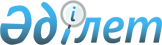 О мерах по реализации Закона Республики Казахстан от 28 декабря 2017 года "О внесении изменений и дополнений в некоторые законодательные акты Республики Казахстан по вопросам информации и коммуникаций"Распоряжение Премьер-Министра Республики Казахстан от 9 февраля 2018 года № 15-р
      1. Утвердить прилагаемый перечень правовых актов, принятие которых необходимо в целях реализации Закона Республики Казахстан от 28 декабря 2017 года "О внесении изменений и дополнений в некоторые законодательные акты Республики Казахстан по вопросам информации и коммуникаций" (далее - перечень).
      2. Государственным органам Республики Казахстан:
      1) разработать и в установленном порядке внести на утверждение в Правительство Республики Казахстан проекты правовых актов согласно перечню;
      2) принять соответствующие ведомственные правовые акты и проинформировать Правительство Республики Казахстан о принятых мерах. Перечень правовых актов, принятие которых необходимо в целях реализации Закона Республики Казахстан от 28 декабря 2017 года "О внесении изменений и дополнений в некоторые законодательные акты Республики Казахстан по вопросам информации и коммуникаций"
      Примечание расшифровка аббревиатур:
       МИК – Министерство информации и коммуникации Республики Казахстан
       МНЭ – Министерство национальной экономики Республики Казахстан
       МФ – Министерство финансов Республики Казахстан
       МОАП – Министерство оборонной и аэрокосмической промышленности
       Республики Казахстан
       КНБ – Комитет национальной безопасности Республики Казахстан
       НБ – Национальный Банк Республики Казахстан
       АДГСПК – Агенство Республики Казахстан по делам государственной
       службы и противодействию коррупции
					© 2012. РГП на ПХВ «Институт законодательства и правовой информации Республики Казахстан» Министерства юстиции Республики Казахстан
				
      Премьер-Министр
Республики Казахстан 

Б. Сагинтаев
Утвержден распоряжением
Премьер-Министра
Республики Казахстан
от 9 февраля 2018 года № 15-р
№ п/п

Наименование правового акта

Форма

акта

Государственный

орган

Срок

исполнения

Лицо, ответственное за качество, своевремеиность разработки и внесения правовых актов

1

2

3

4

5

6

1.
О внесении дополнений в Указ Президента Республики Казахстан от 1 апреля 1996 года № 2922 "Об утверждении Положения о Комитете национальной безопасности Республики Казахстан"
Указ

Президента

Республики

Казахстан
КНБ

(по согласованию)
февраль

2018 года
Ергожин Д.Е.
2.
О внесении изменений в Указ Президента Республики Казахстан от 19 марта 2010 года № 954 "О Системе ежегодной оценки эффективности деятельности центральных государственных и местных исполнительных органов областей, города республиканского значения, столицы"
Указ

Президента

Республики

Казахстан
МНЭ
февраль

2018 года
Жумагулов А.Н.
3.
Об определении Национального института развития в сфере обеспечения информационной безопасности и электронной промышленности
постановление

Правительства

Республики

Казахстан
МОАП
февраль

2018 года
Голобурда Д.В.
4.
Об утверждении Национального антикризисного плана реагирования на инциденты информационной безопасности
постановление

Правительства

Республики

Казахстан
МОАП
февраль

2018 года
Голобурда Д.В.
5.
О некоторых вопросах государственной радиочастотной службы
постановление

Правительства

Республики

Казахстан
МИК
февраль

2018 года
Балыкбаев К.Т.
6.
О внесении изменений в постановление Правительства Республики Казахстан от 30 марта 2010 года № 246 "Об утверждении Правил осуществления операторами связи сбора и хранения служебной информации об абонентах"
постановление

Правительства

Республики

Казахстан
МИК
февраль

2018 года
Балыкбаев К.Т.
7.
О внесении изменений в постановление Правительства Республики Казахстан от 23 мая 2016 года № 298 "Об утверждении Правил проведения аттестации информационной системы, информационнокоммуникационной платформы "электронного правительства", интернет - ресурса государственного органа на соответствие требованиям информационной безопасности"
постановление

Правительства

Республики

Казахстан
МОАП
февраль

2018 года
Голобурда Д.В.
8.
О внесении изменений и дополнений в постановление Правительства Республики Казахстан от 16 июня 2016 года № 353 "Некоторые вопросы Министерства информации и коммуникаций Республики Казахстан"
постановление

Правительства

Республики

Казахстан
МИК
февраль

2018 года
Ажибаев А.Г.
9.
О внесении изменений в постановление Правительства Республики Казахстан от 8 сентября 2016 года № 529 "Об утверждении Правил и критериев отнесения объектов информационно-коммуникационной инфраструктуры к критически важным объектам информационнокоммуникационной инфраструктуры"
постановление

Правительства

Республики

Казахстан
МОАП
февраль

2018 года
Голобурда Д.В.
10.
О внесении изменений в постановление Правительства Республики Казахстан от 15 ноября 2016 года № 704 "Некоторые вопросы Министерства оборонной и аэрокосмической промышленности Республики Казахстан"
постановление

Правительства

Республики

Казахстан
МОАП
февраль

2018 года
Голобурда Д.В.
11.
О внесении изменений и дополнений в постановление Правительства Республики Казахстан от 20 декабря 2016 года № 832 "Об утверждении единых требований в области информационно-коммуникационных технологий и обеспечения информационной безопасности"
постановление

Правительства

Республики

Казахстан
МОАП
февраль

2018 года
Голобурда Д.В
12.
Об утверждении Типового положения об уполномоченном лице (подразделении) по взаимодействию со средствами массовой информации
приказ Министра информации и коммуникаций Республики Казахстан
МИК
март

2018 года
Ажибаев А.Г.
13.
Об утверждении Правил взаимодействия уполномоченного лица (подразделения) по взаимодействию со средствами массовой информации с уполномоченным органом
приказ Министра информации и коммуникаций Республики Казахстан
МИК
март

2018 года
Ажибаев А.Г.
14.
Об утверждении Правил предоставления официальных сообщений средствам массовой информации при нарушении условий жизнедеятельности населения на определенной территории
приказ Министра информации и коммуникаций Республики Казахстан
МИК
март

2018 года
Ажибаев А.Г.
15.
Об утверждении требований по развитию архитектуры "электронного правительства"
приказ Министра информации и коммуникаций Республики Казахстан
МИК,

МОАП
март

2018 года
Балыкбаев К.Т.
16.
Об утверждении Правил перехода на цифровое эфирное телерадиовещание
приказ Министра информации и коммуникаций Республики Казахстан
МИК
март

2018 года
Ажибаев А.Г.
17.
Об утверждении Правил проведения аудита информационных систем
приказ Министра информации и коммуникаций Республики Казахстан
МИК,

МОАП
март

2018 года
Балыкбаев К.Т.
18.
Об утверждении Правил функционирования и технических требований к внешнему шлюзу "электронного правительства"
приказ Министра информации и коммуникаций Республики Казахстан
МИК
март

2018 года
Балыкбаев К.Т.
19.
Об утверждении методики расчета стоимости информационнокоммуникационных услуг для государственных органов
приказ Министра информации и коммуникаций Республики Казахстан
МИК,

МФ
март

2018 года
Балыкбаев К.Т.
20.
Об утверждении типовой архитектуры "электронного акимата"
приказ Министра информации и коммуникаций Республики Казахстан
МИК,

МНЭ,

МОАП
март

2018 года
Балыкбаев К.Т.
21.
Об утверждении Правил интеграции объектов информатизации "электронного правительства"
приказ Министра информации и коммуникаций Республики Казахстан
МИК
март

2018 года
Балыкбаев К.Т.
22.
Об утверждении Правил создания и обеспечения функционирования единой национальной резервной платформы хранения электронных информационных ресурсов, периодичности резервного копирования электронных информационных ресурсов критически важных объектов информационно- коммуникационной инфраструктуры
приказ Министра оборонной и аэрокосмической промышленности Республики Казахстан
МОАП
март

2018 года
Голобурда Д.В.
23.
Об утверждении Правил проведения мониторинга обеспечения информационной безопасности объектов информатизации "электронного правительства" и критически важных объектов информационно-коммуникационной инфраструктуры
приказ Министра оборонной и аэрокосмической промышленности Республики Казахстан
МОАП,

КНБ

(по согласованию)
март

2018 года
Голобурда Д.В.
24.
Об утверждении Правил проведения мониторинга выполнения единых требований в области информационно-коммуникационных технологий и обеспечения информационной безопасности
приказ Министра оборонной и аэрокосмической промышленности Республики Казахстан
МОАП
март

2018 года
Голобурда Д.В.
25.
Об утверждении методики проведения аттестационного обследования информационной системы, информационно-коммуникационной платформы "электронного правительства", интернет- ресурса государственного органа на соответствие требованиям информационной безопасности
приказ Министра оборонной и аэрокосмической промышленности Республики Казахстан
МОАП
март

2018 года
Голобурда Д.В.
26.
Об утверждении Правил регистрации, пользования и распределения доменных имен в пространстве казахстанского сегмента интернета
приказ Министра оборонной и аэрокосмической промышленности Республики Казахстан
МОАП
март

2018 года
Голобурда Д.В.
27.
Об утверждении профилей защиты и методики разработки профилей защиты
приказ Министра оборонной и аэрокосмической промышленности Республики Казахстан
МОАП
март

2018 года
Голобурда Д-В.
28.
Об утверждении Правил обмена информацией, необходимой для обеспечения информационной безопасности между оперативными центрами обеспечения информационной безопасности и Национальным координационным центром информационной безопасности
приказ Министра оборонной и аэрокосмической промышленности Республики Казахстан
МОАП
март

2018 года
Голобурда Д.В.
29.
Об определении администратора и регистратуры доменных имен
приказ Министра оборонной и аэрокосмической промышленности Республики Казахстан
МОАП
март

2018 года
Голобурда Д.В.
30.
Об утверждении Правил передачи резервных копий электронных информационных ресурсов на единую платформу резервного хранения электронных информационных ресурсов
приказ Министра оборонной и аэрокосмической промышленности Республики Казахстан
МОАП
март

2018 года
Голобурда Д.В.
31.
Об утверждении методики и Правил проведения испытаний сервисного программного продукта, информационно - коммуникационной платформы "электронного правительства", интернет- ресурса государственного органа и информационной системы на соответствие требованиям информационной безопасности
приказ Министра оборонной и аэрокосмической промышленности Республики Казахстан
МОАП
март

2018 года
Голобурда Д.В.
32.
Об утверждении Правил формирования и ведения реестра доверенной продукции электронной промышленности и программного обеспечения, а также критериев включения продукции электронной промышленности и программного обеспечения в реестр доверенной продукции электронной промышленности и программного обеспечения
приказ Министра оборонной и аэрокосмической промышленности Республики Казахстан
МОАП
март

2018 года
Голобурда Д.В.
33.
Об утверждении Правил выдачи и применения сертификата безопасности
приказ Председателя Комитета национальной безопасности Республики Казахстан
КНБ

(по согласованию)
март

2018 года
Ергожин Д.Е.
34.
Об определении удостоверяющего центра информационной безопасности
приказ Председателя Комитета национальной безопасности Республики Казахстан
КНБ

(по согласованию)
март

2018 года
Ергожин Д.Е.
35.
Об утверждении Правил функционирования системы централизованного управления сетями телекоммуникаций Республики Казахстан
приказ Председателя Комитета национальной безопасности Республики Казахстан
КНБ

(по согласованию)
март

2018 года
Ергожин Д.Е.
36.
Об утверждении Правил присоединения сетей операторов междугородной и международной связи к точке обмена интернет- трафиком
приказ Председателя Комитета национальной безопасности Республики Казахстан
КНБ

(по согласованию)
март

2018 года
Ергожин Д.Е.
37.
Об утверждении Правил и сроков представления банками сведений о наличии систем управления информационной безопасностью, а также о соблюдении требований к обеспечению информационной безопасности в Национальный координационный центр информационной безопасности
постановление Правления Национального Банка Республики Казахстан
НБ

(по согласованию),

МОАП
март

2018 года
Смоляков О.А.
38.
Об утверждении требований к обеспечению информационной безопасности банков и организаций, осуществляющих отдельные виды банковских операций, Правил и сроков представления информациии об инцидентах информационной безопасности, включая сведения о нарушениях, сбоях в информационных системах
постановление Правления Национального Банка Республики Казахстан
НБ

(по согласованию)
март

2018 года
Смоляков О.А.
39.
Об утверждении Правил формирования электронного архива обязательных бесплатных экземпляров периодических печатных изданий
приказ Министра информации и коммуникаций Республики Казахстан
МИК
март

2018 года
Ажибаев А.Г.
40.
О внесении изменений в приказ исполняющего обязанности Министра по инвестициям и развитию Реcпублики Казахстан от 23 февраля 2015 года № 149 "Об утверждении Правил подтверждения подлинности иностранной электронной цифровой подписи доверенной третьей стороной Республики Казахстан"
приказ Министра информации и коммуникаций Республики Казахстан
МИК
март

2018 года
Балыкбаев К.Т.
41.
О внесении изменения в приказ Министра информации и коммуникаций Республики Казахстан от 20 июля 2017 года № 264 "Об утверждении Правил регистрации абонентских устройств подвижной сети"
приказ Министра информации и коммуникаций Республики Казахстан
МИК
март

2018 года
Балыкбаев К.Т.
42.
О внесении изменений в приказ Министра культуры и информации Республики Казахстан от 29 июня 2012 года № 89/1 "Об утверждении Правил оказания услуг операторами телерадиовещания"
приказ Министра информации и коммуникаций Республики Казахстан
МИК
март

2018 года
Ажибаев А.Г.
43.
О внесении изменений в приказ исполняющего обязанности Министра по инвестициям и развитию Республики Казахстан от 28 января 2016 года № 127 "Об утверждении Правил составления и рассмотрения технических заданий на создание или развитие информационных систем государственных органов"
приказ Министра информации и коммуникаций Республики Казахстан
МИК,

МОАП
март

2018 года
Балыкбаев К.Т.
44.
О внесении изменений в совместный приказ Министра информации и коммуникаций Республики Казахстан от 24 октября 2017 года № 379 и Председателя Агентства Республики Казахстан по делам государственной службы и противодействию коррупции от 24 октября 2017 года № 232 "Об утверждении Методики оценки эффективности организационного развития государственных органов"
совместный приказ Министра информации и коммуникаций Республики Казахстан и Председателя Агентства Республики Казахстан по делам государственно й службы и противодействию коррупции
МИК,

АДГСПК

(по согласованию)
март

2018 года
Балыкбаев

К.Т.,

Шаимова

А.А.
45.
О внесении изменений в приказ исполняющего обязанности Министра по инвестициям и развитию Республики Казахстан от 28 января 2016 года № 125 "Об утверждении перечня информационных систем (или их частей), подлежащих многократному использованию в качестве стандартных решений при создании или развитии информационных систем государственных органов"
приказ Министра информации и коммуникаций Республики Казахстан
МИК
март

2018 года
Балыкбаев К.Т.
46.
О внесении изменений и дополнений в приказ исполняющего обязанности Министра по инвестициям и развитию Республики Казахстан от 24 февраля 2015 года № 171 "Об утверждении правил оказания услуг связи"
приказ Министра информации и коммуникаций Республики Казахстан
МИК
март

2018 года
Балыкбаев К.Т.
47.
О внесении изменения в приказ Министра по инвестициям и развитию Республики Казахстан от 24 апреля 2015 года № 488 "Об утверждении Правил проведения конкурса по формированию перечня обязательных теле -, радиоканалов"
приказ Министра информации и коммуникаций Республики Казахстан
МИК
март

2018 года
Ажибаев А.Г.
48.
О внесении изменений в приказ исполняющего обязанности Министра по инвестициям и развитию Республики Казахстан от 28 января 2016 года № 129 "Об утверждении Правил реализации сервисной модели информатизации"
приказ Министра информации и коммуникаций Республики Казахстан
МИК
март

2018 года
Балыкбаев К.Т.
49.
О признании утратившим силу приказа исполняющего обязанности Министра по инвестициям и развитию Республики Казахстан от 26 января 2016 года № 67 "Об утверждении Правил оказания услуг доступа к Интернету в пунктах общественного доступа к Интернету"
приказ Министра информации и коммуникаций Республики Казахстан
МИК
март

2018 года
Балыкбаев К.Т.
50.
О внесении изменений в приказ исполняющего обязанности Министра по инвестициям и развитию Республики Казахстан от 21 января 2015 года № 34 "Об утверждении Правил присвоения полос частот, радиочастот (радиочастотных каналов), эксплуатации радиоэлектронных средств и высокочастотных устройств, а также проведения расчета электромагнитной совместимости радиоэлектронных средств гражданского назначения"
приказ Министра информации и коммуникаций Республики Казахстан
МИК
март

2018 года
Балыкбаев К.Т.
51.
О внесении изменений в приказ Министра национальной экономики Республики Казахстан от 15 марта 2016 года № 134 "Об утверждении Правил ценообразования на товары, работы, услуги, производимые и реализуемые субъектом государственной монополии"
приказ Министра национальной экономики Республики Казахстан
МНЭ
март

2018 года
Жумангарин С.М.